化工材料分析与技术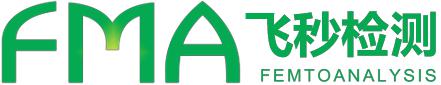 开发权威机构www.zhedatech.com委 托 测 试 登 记 表编号： 创新券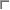 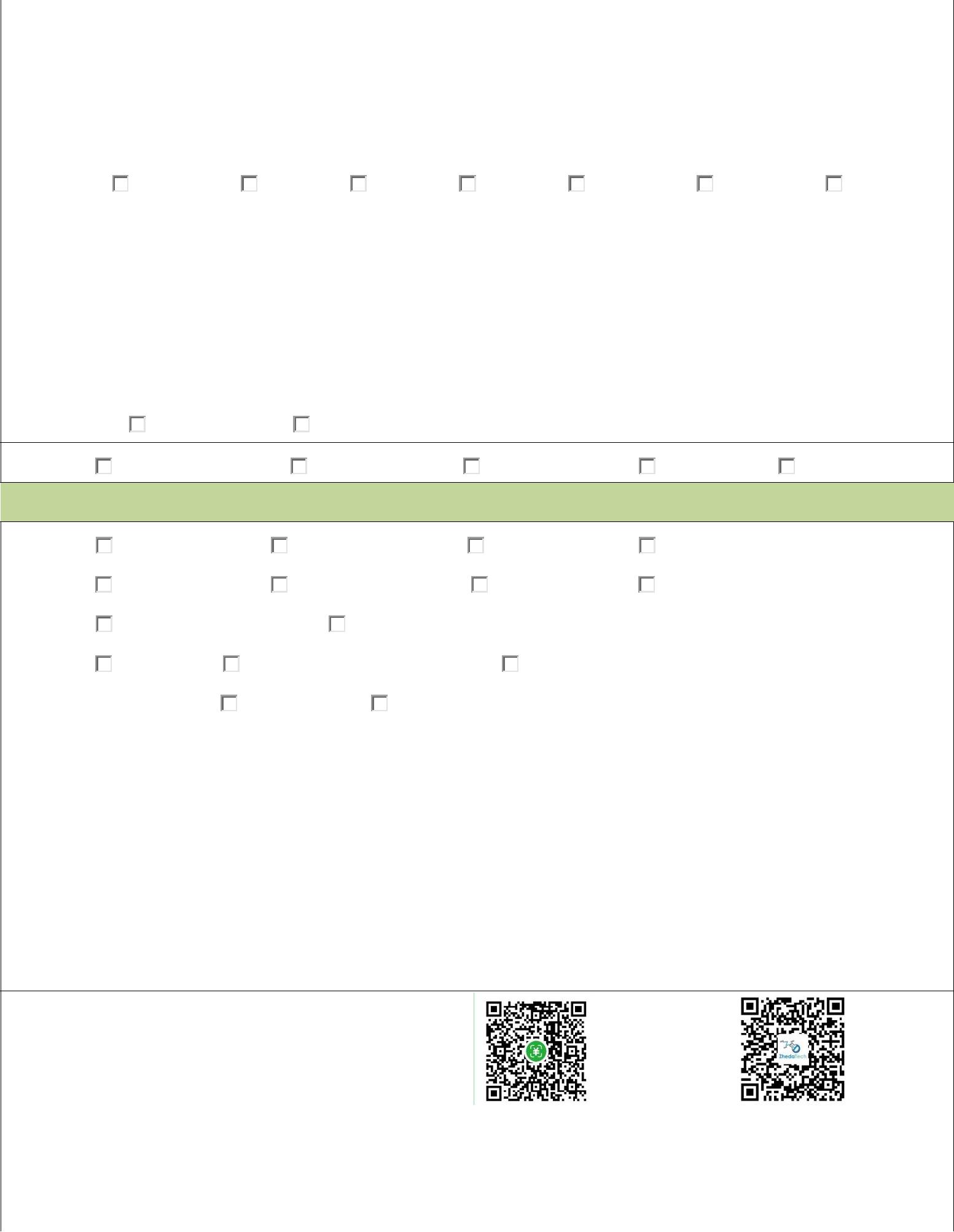 服务信息以便减小测试误差和缩短测试时间。对由于委托方提供的样品资料、实物、信息不真实等原因而造成的一切后果，受托方均不负任何责任。取样品的同批产品的评价。受托方不负责其他任何间接或衍生性的损失，包括但不限于业务损失、利润损失、声誉损失、产品索赔和召回的成本，敬请理解。电话：0571-87679316	传真：0571-87359462	通讯地址：杭州市西湖区西溪路 525 号 B 座 209 室委托方名称：报告方名称：联络人：微信/QQ:电话：电邮：委托方地址：样品信息样品信息样品危险性：无危险易燃易爆毒性腐蚀性腐蚀性刺激性放射性放射性样品名称：规格/型号：样品数量：样品数量：样品用途：样品可能成分：样品测试要求：其他特殊要求：样品保留情况：由受托方处理由受托方处理返回委托方（快递费到付）返回委托方（快递费到付）返回委托方（快递费到付）返回委托方（快递费到付）存放要求:常温（10℃-30℃）冷藏（2-10℃）冷冻（-20℃）遮光或避光密闭或密封服务项目:服务项目:单项检测单一有效成分单一有效成分有效成分定性有效成分定量全成分分析定性全成分分析定量全成分分析定量深度分析配方还原检测方法:检测方法:由受托方选取合适方法由受托方选取合适方法客户指定方法：服务类型:服务类型:常规服务加急服务（加收50%服务费）加急服务（加收50%服务费）特急服务（加收100%服务特急服务（加收100%服务报告份数:一式_____份报告份数:一式_____份报告份数:一式_____份按样品出具合并出具检测费用(服务方填写):检测费用(服务方填写):检测费用(服务方填写):注意事项：注意事项：1.送样时需标记样品名称。送样时需标记样品名称。2.为了分析的准确性、高效性，充分满足委托方要求，请委托方尽可能提供有关委托项目的必要信息，如样品用途，可能成分等，为了分析的准确性、高效性，充分满足委托方要求，请委托方尽可能提供有关委托项目的必要信息，如样品用途，可能成分等，为了分析的准确性、高效性，充分满足委托方要求，请委托方尽可能提供有关委托项目的必要信息，如样品用途，可能成分等，为了分析的准确性、高效性，充分满足委托方要求，请委托方尽可能提供有关委托项目的必要信息，如样品用途，可能成分等，为了分析的准确性、高效性，充分满足委托方要求，请委托方尽可能提供有关委托项目的必要信息，如样品用途，可能成分等，为了分析的准确性、高效性，充分满足委托方要求，请委托方尽可能提供有关委托项目的必要信息，如样品用途，可能成分等，3.受托方对委托方信息和测试结果严格保密。4.样品剖析不同于产品开发和生产，受托方只对本次收到样品的测试结果负责，检测结果仅反映对该样品的评价，不反映对被抽5.生产和研发的原料、机械、工艺、人员、环境等影响因素众多，因此不能仅凭检测结果进行操作，敬请理解。6.递送的测试样品，受托方一般不予保存，样品如需留存请事先沟通说明。7.委托方如对测试结果有异议，应在报告签发后十个工作日内提出。逾期不再受理。汇款信息：开户名称：杭州柘大飞秒检测技术有限公司开户名称：杭州柘大飞秒检测技术有限公司开户名称：杭州柘大飞秒检测技术有限公司开户名称：杭州柘大飞秒检测技术有限公司开户名称：杭州柘大飞秒检测技术有限公司开户名称：杭州柘大飞秒检测技术有限公司开户名称：杭州柘大飞秒检测技术有限公司开户名称：杭州柘大飞秒检测技术有限公司微信扫码支付宝扫码支付宝扫码开户行：中国农业银行杭州浙大支行开户行：中国农业银行杭州浙大支行开户行：中国农业银行杭州浙大支行开户行：中国农业银行杭州浙大支行账号：19042501040009612账号：19042501040009612账号：19042501040009612委托方签字：受托方代表签字：受托方代表签字：受托方代表签字：日期：年月日日期：年年月日日